Wytnij wszystkie elementy zajączka, ułóż je i przyklej. Dorysuj zajączkowi oczy, nos i wąsy. 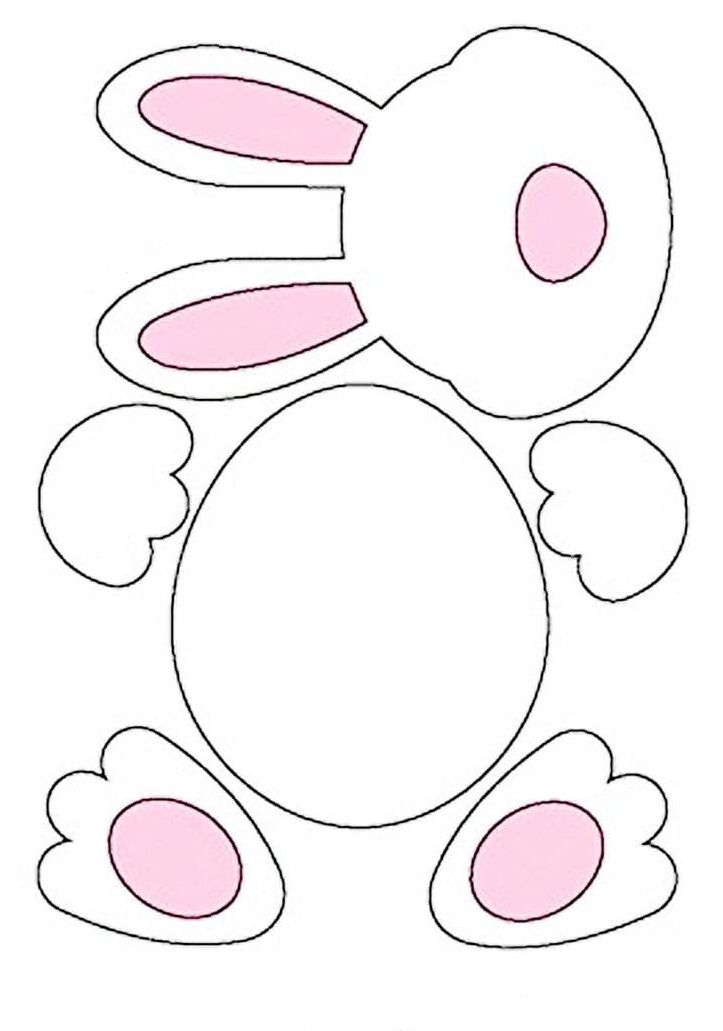 